10th Women’s Convention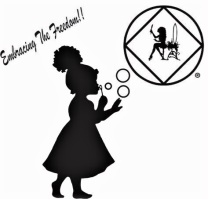 			       A Little Girl Grows UpPresented by Women for Life Group of NAAPRIL 18 – 20, 2019Make Checks or Money Orders Payable To:A Little Girl Grows Up - P.O. Box 10878 Atlanta, GA 30310 -- www.alittlegirlgrowsup.orgDeadline for Speaker Tape:  December 31, 2018Hotel Information Hilton Atlanta Airport -- 1031 Virginia Avenue, Atlanta, GA  30354 -- (404) 767-9000 Single Room Rate $105.00 ● until March 28, 2019 Reference :  ALGGU10Speaker & Volunteer Information	Key Speaker (5+ years)	Workshop Speaker (3+ years)	Workshop Chairperson	Marathon Chairperson   Registration	Activities	Merchandise	Hospitality Room     	Serenity KeeperConvention Committee Members10th Women’s Convention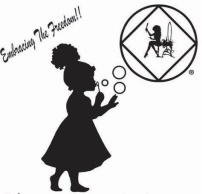 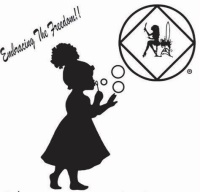 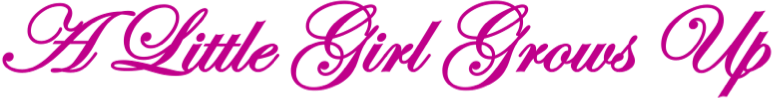 Presented by Women for Life Group of NAAPRIL 18 – 20, 2019open PositionsRegistration Chair;Programming Chair;Merchandise Chair;Arts & Graphics ChairAudit ChairConvention Committee MembersName:Name:Name:Name:Name:Clean Date:Clean Date:Street Address:Street Address:Street Address:Street Address:City:City:City:State:Zip Code:Email:Email:Email:Email:Email:Home Phone:Home Phone:Home Phone:Cell Phone:Cell Phone:Cell Phone:Cell Phone:Early Bird Registration until 1/1/18					$10.00		Pre-Registration until 12/31/2019					$15.00 		Registration until 4/1/2019						$20.00 		On-site Registration						$25.00 		=Newcomer Donation						$		Early Bird Registration until 1/1/18					$10.00		Pre-Registration until 12/31/2019					$15.00 		Registration until 4/1/2019						$20.00 		On-site Registration						$25.00 		=Newcomer Donation						$		Early Bird Registration until 1/1/18					$10.00		Pre-Registration until 12/31/2019					$15.00 		Registration until 4/1/2019						$20.00 		On-site Registration						$25.00 		=Newcomer Donation						$		Early Bird Registration until 1/1/18					$10.00		Pre-Registration until 12/31/2019					$15.00 		Registration until 4/1/2019						$20.00 		On-site Registration						$25.00 		=Newcomer Donation						$		Early Bird Registration until 1/1/18					$10.00		Pre-Registration until 12/31/2019					$15.00 		Registration until 4/1/2019						$20.00 		On-site Registration						$25.00 		=Newcomer Donation						$		Early Bird Registration until 1/1/18					$10.00		Pre-Registration until 12/31/2019					$15.00 		Registration until 4/1/2019						$20.00 		On-site Registration						$25.00 		=Newcomer Donation						$		$_______________$_______________$_______________$_______________TOTALPre-Sales Merchandise (prices will be higher on-site) T-Shirt w/logo     $10 for S – XL		Size____________ T-Shirt w/logo     $12 for 2XL – 4XL	Size____________Water Bottles w/logo  $8.00Pre-Sales Merchandise (prices will be higher on-site) T-Shirt w/logo     $10 for S – XL		Size____________ T-Shirt w/logo     $12 for 2XL – 4XL	Size____________Water Bottles w/logo  $8.00Pre-Sales Merchandise (prices will be higher on-site) T-Shirt w/logo     $10 for S – XL		Size____________ T-Shirt w/logo     $12 for 2XL – 4XL	Size____________Water Bottles w/logo  $8.00Pre-Sales Merchandise (prices will be higher on-site) T-Shirt w/logo     $10 for S – XL		Size____________ T-Shirt w/logo     $12 for 2XL – 4XL	Size____________Water Bottles w/logo  $8.00Pre-Sales Merchandise (prices will be higher on-site) T-Shirt w/logo     $10 for S – XL		Size____________ T-Shirt w/logo     $12 for 2XL – 4XL	Size____________Water Bottles w/logo  $8.00Pre-Sales Merchandise (prices will be higher on-site) T-Shirt w/logo     $10 for S – XL		Size____________ T-Shirt w/logo     $12 for 2XL – 4XL	Size____________Water Bottles w/logo  $8.00$_______________$_______________$_______________Total PaidTotal PaidTotal PaidTotal PaidTotal PaidTotal Paid$_______________Chair – Lenee H.917.597.1403 -  alggu10@yahoo.comVice Chair – Pat C.678.456.2332-  vicechairalggu10@yahoo.comActivities Chair – Stephanie H.404-580-8493 - stepharris30@gmail.comSecretary - Salomia P.404.680.5433- secretaryalggu10@yahoo.comConvention/Information Chair – Kitty E. 404.985.2662 - convinfoalggu10@yahoo.com Hospitality Chair- Valerie B.404.433.2771 - alggu10hospitality@yahoo.comHotel Liaison – Vernice B.404.695.8340 – alggu10hotelliasion@yahoo.comSerenity Keeper Chair – Michelle P.770.905.0192 - pyattmichelle33@yahoo.comRegistration Chair – VACANTArts & Graphics Chair – VACANTMerchandise Chair – VACANTProgramming Chair – VACANTAudit Chair – VACANT